На основу члана 3. тачка 5 и члана 17.  Одлуке о оснивању Фонда за избегла, расељена лица и за сарадњу са Србима у региону (''Службени лист Аутономне Покрајине Војводине'', број 19/06 и број 66/20-измене и допуне), члана 19. Статута Фонда за избегла, расељена лица и за сарадњу са Србима у региону и Правилника о условима за пружање помоћи у виду бесплатног аутобуског превоза, "Иди-види посете" лицима избеглим и прогнаним из Републике Хрватске, а који имају пребивалиште на територији Аутономне Покрајине Војводине, Фонд за избегла, расељена лица и за сарадњу са Србима у региону расписује ЈАВНИ ПОЗИВЗА ПРУЖАЊЕ ПОМОЋИ У ВИДУ БЕСПЛАТНОГ АУТОБУСКОГ ПРЕВОЗА, "ИДИ - ВИДИ ПОСЕТЕ" ЛИЦИМА ИЗБЕГЛИМ И ПРОГНАНИМ ИЗ РЕПУБЛИКЕ ХРВАТСКЕ, А КОЈA ИМАЈУ ПРЕБИВАЛИШТЕ  НА ТЕРИТОРИЈИ АУТОНОМНЕ ПОКРАЈИНЕ ВОЈВОДИНЕI	Расписује се јавни позив за превоз лица која су избегла и прогнана са територије Републике Хрватске, са пребивалиштем на територији Аутономне Покрајине Војводине, која су имала или имају статус избеглог и прогнаног лица на територији Републике Србије.II	Циљ расписивања јавног позива је реализовање услуга бесплатног превоза лица избеглих и прогнаних са територије Републике Хрватске и чланова њиховог породичног домаћинства ради прибављања основне документације, подношења захтева за обнову и реализације других права у земљи порекла.  У овој години биће финансирани поласци на релацији: Нови Сад – Сремски Карловци – Инђија – Стара Пазова – Нова Пазова – Батровци – Поповача – Петриња – Глина – Војнић – Слуњ – Кореница – Удбина – Грачац – Обровац – Бенковац и повратак на истој релацији.Бесплатни аутобуски превоз реализоваће се у трајању од укупно четири дана, што укључује дане поласка и повратка.  IIIФонд за избегла, расељена лица и за сарадњу са Србима у региону ће разматрати само пријаве које су у складу са Јавним позивом и Статутом Фонда за избегла, расељена лица и за сарадњу са Србима у региону.IVПодносиоци пријаве на јавни позив уз пријаву подносе следећу документацију:1. За доказивање статуса избеглог или прогнаног лица прилаже се фотокопија избегличке или прогнаничке легитимације,  потврда повереника за избеглице и миграције или решење о добијању или укидању наведеног стaтуса; 2. Обједињену писмену изјаву о одласку на сопствену одговорност у „Иди - види посету“ места у Републици Хрватској, као и да ће о сопственом трошку боравити на територији Републике Хрватске; 	3. Фотокопију пасоша и личне карте подносиоца пријаве и чланова домаћинства који путују.VПријава на јавни позив подноси се на обрасцу који се може добити у просторијама Фонда за избегла, расељена лица и за сарадњу са Србима у региону, Нови Сад, Булевар Михајла Пупина број 25, или преузети са сајта: fondirpvojvodine.rs . Непотпуне и неблаговремене  пријаве на јавни позив неће бити разматране. VIЈавни позив је отворен од 14. јула до 28. јула 2022. године, а полазак аутобуса је предвиђен за недељу, 31. јула 2022. године (повратак у среду, 3. августа 2022. године у поподневним часовима).	Пријава на јавни позив, обједињена писмена изјава као и остала потребна документација може се предати лично или послати поштом на адресу: Фонд за избегла, расељена лица и за сарадњу са Србима у региону, Булевар Михајла Пупина 25, 21000 Нови Сад. 	Додатне информације у вези са јавним позивом могу се добити у просторијама Фонда, на телефон 021/475 42 95 или  и на сајту 	Фонда:  fondirpvojvodine.rs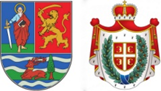 РЕПУБЛИКА СРБИЈААУТОНОМНА ПОКРАЈИНА ВОЈВОДИНА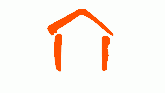 ФОНД ЗА ИЗБЕГЛА, РАСЕЉЕНА ЛИЦА И ЗА САРАДЊУ САСРБИМА У РЕГИОНУ